青森県景気ウォッチャー調査（平成２７年１０月期）調査期間	平成２７年１０月１日～１０月１３日	回答率１００％景気現状判断DI・先行き判断DIの推移100良くなっている↑↑ 50変わらない↓↓悪くなっている0平成２７年１１月青森県企画政策部統計分析課調査の目的青森県景気ウォッチャー調査について統計データには表れないきめ細かな生活実感のある情報を収集し、県内景気動向判断の基礎資料とする。調査の範囲県内を東青地区、津軽地区、県南地区、下北地区の4地区に分け、各地域における経済活動の動向を敏感に観察できる業種の中からおよそ30業種を選定し、そこに従事する100名を調査    客体とする。地域別・分野別の客体数分野別の業種・職種調査事項①	３カ月前と比べた景気の現状判断とその理由②	３カ月後の景気の先行き判断とその理由参考1	景気の現状判断参考2	その他自由意見調査期日等四半期に一度（1月、4月、7月、10月）実施し、翌月初旬に公表。3．ＤＩの算出方法景気ウォッチャー調査におけるDI(ディフュージョン・インデックス)は、景気ウォッチャーによる景気の現状・先行き判断を示す指標で、以下の方法により算出している。景気の現状または先行きに対する5段階の判断にそれぞれ以下の点数を与え、これらに各判断の構成比（％）を乗じ算出する。※	回答者全員が(景気は)「変わらない」と回答した場合、DIは50となるため、50が景気の方向性をあらわす目安となる。（本調査についてのお問い合わせ先）〒030-8570	青森県企画政策部統計分析課 統計情報分析グループＴＥＬ	017-734-9166（直通）	ＦＡＸ	017-734-8038１．結果概要（１）３カ月前と比べた景気の現状判断ＤＩ（２）３カ月後の景気の先行き判断ＤＩ２．県全体の動向（１）３カ月前と比べた景気の現状判断①ＤＩ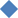 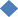 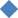 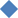 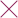 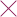 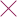 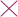 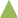 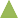 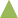 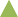 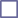 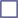 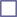 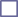 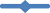 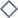 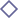 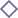 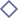 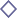 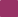 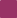 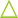 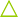 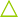 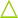 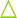 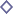 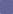 ②回答別構成比（％）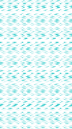 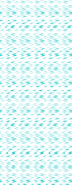 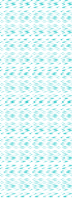 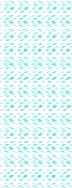 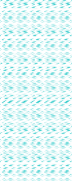 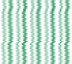 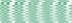 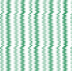 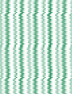 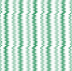 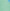 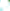 （２）３カ月後の景気の先行き判断①ＤＩ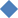 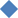 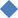 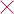 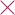 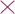 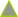 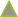 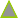 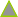 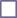 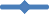 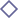 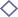 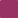 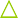 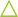 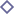 ②回答別構成比（％）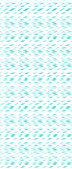 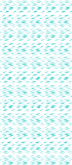 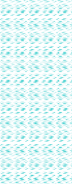 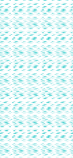 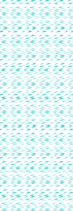 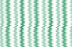 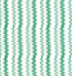 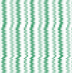 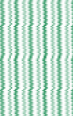 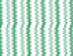 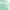 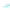 ３．地区別の動向（１）３カ月前と比べた景気の現状判断＜地区別＞①ＤＩ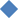 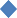 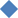 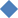 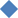 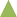 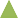 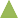 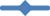 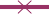 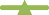 ②地区別回答構成比（％）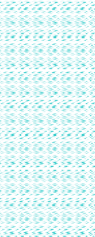 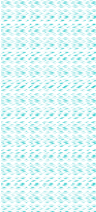 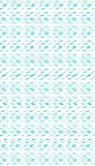 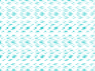 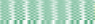 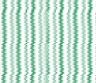 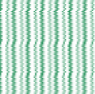 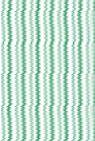 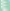 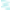 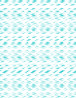 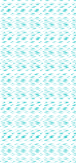 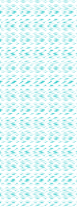 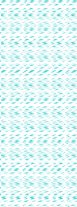 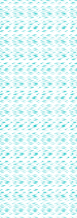 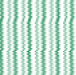 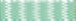 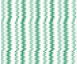 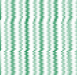 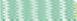 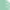 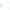 ＜東青地区＞①ＤＩ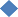 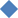 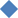 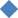 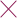 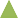 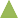 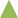 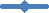 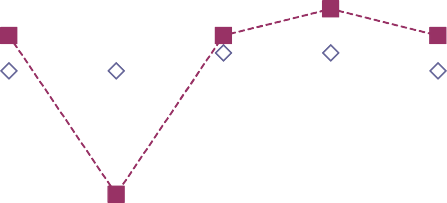 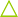 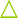 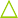 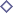 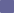 ②回答別構成比（％）＜津軽地区＞①ＤＩ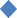 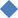 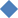 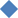 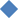 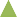 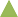 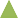 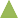 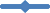 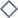 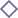 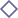 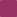 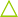 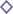 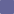 ②回答別構成比（％）３カ月前と比べた景気の現状判断 回答別構成比（津軽地区）3.4	0.0	0.0	0.0	0.0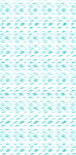 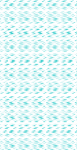 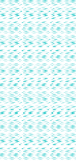 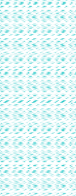 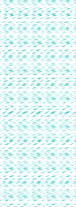 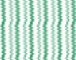 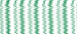 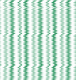 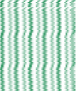 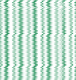 良くなっているやや良くなっている変わらない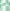 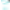 やや悪くなっている悪くなっている平成26年10月平成27年1月平成27年4月平成27年7月平成27年10月＜県南地区＞①ＤＩ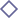 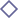 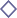 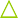 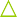 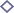 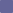 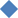 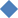 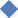 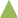 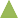 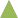 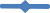 ②回答別構成比（％）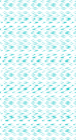 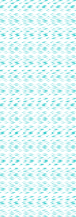 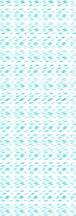 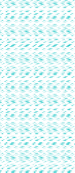 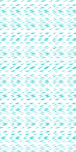 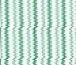 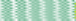 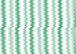 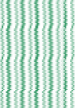 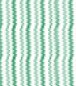 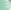 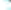 ＜下北地区＞（参考）①ＤＩ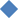 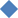 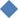 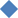 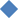 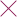 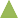 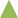 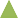 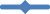 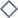 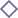 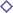 ②回答別構成比（％）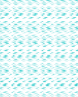 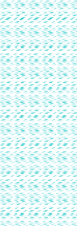 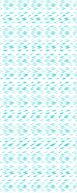 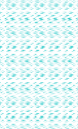 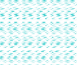 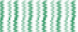 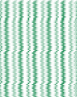 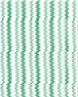 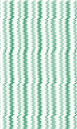 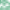 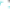 （２）３カ月後の景気の先行き判断＜地区別＞①ＤＩ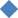 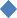 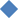 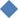 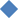 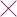 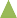 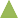 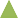 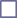 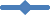 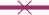 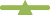 ②地区別回答構成比（％）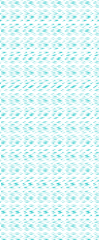 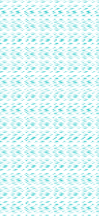 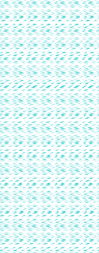 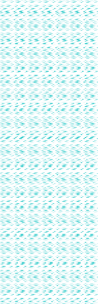 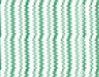 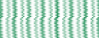 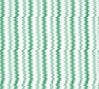 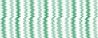 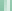 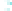 ＜東青地区＞①ＤＩ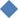 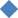 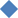 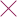 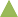 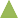 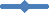 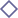 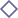 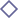 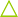 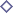 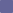 ②回答別構成比（％）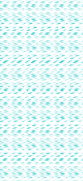 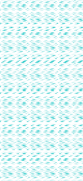 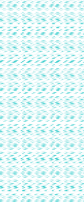 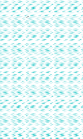 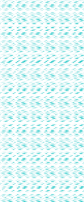 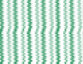 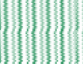 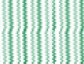 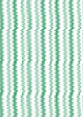 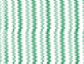 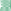 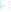 ＜津軽地区＞①ＤＩ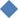 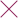 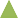 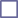 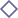 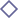 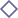 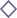 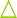 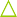 ②回答別構成比（％）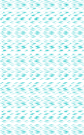 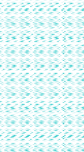 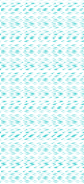 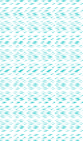 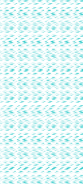 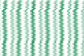 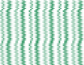 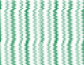 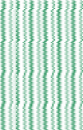 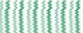 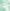 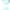 ＜県南地区＞①ＤＩ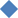 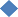 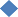 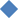 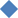 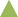 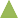 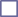 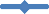 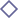 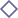 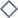 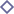 ②回答別構成比（％）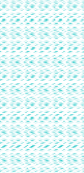 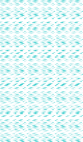 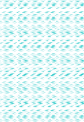 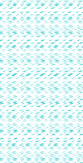 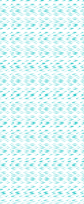 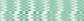 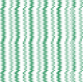 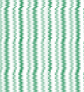 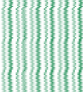 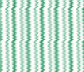 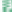 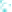 ＜下北地区＞（参考）①ＤＩ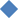 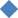 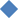 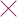 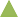 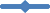 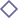 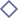 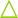 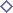 ②回答別構成比（％）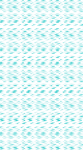 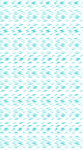 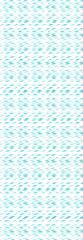 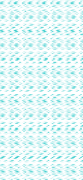 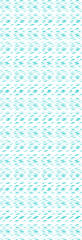 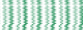 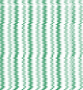 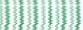 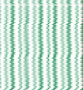 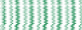 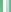 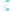 ４．判断理由（１）景気の現状判断理由（２）景気の先行き判断理由５．参考（参考１）景気の現状判断①ＤＩ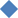 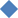 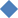 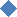 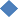 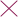 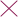 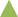 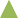 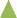 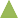 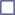 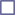 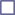 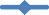 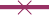 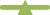 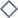 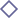 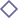 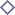 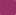 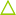 ②回答別構成比（％）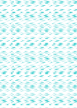 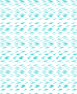 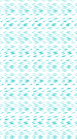 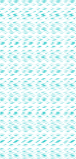 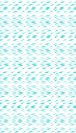 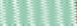 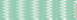 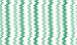 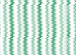 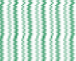 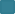 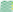 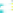 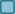 ③地区別ＤＩ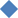 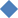 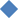 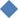 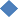 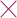 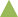 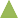 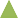 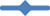 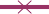 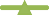 (参考２） その他自由意見地区対  象  地 域調調査 客査 客体数数地区対  象  地 域合計家計家計企業企業企業雇用東青青森市とその周辺部3023234443津軽弘前市、黒石市、五所川原市とその周辺部3022226662県南八戸市、十和田市、三沢市とその周辺部3021217772下北むつ市とその周辺部1099111010075751818187家計関連小	売コンビニ、百貨店、スーパー、乗用車販売、衣料専門店、家電量販店、一般小売店、商店街、卸売業家計関連飲	食一般飲食店、レストラン、スナック家計関連サービス観光型ホテル・旅館、都市型ホテル、観光名所等、旅行代理店、タクシー、美容院、パチンコ、競輪場、ガソリンスタンド家計関連住	宅設計事務所、住宅建設販売企業関連食料品製造、飲料品製造、紙・パルプ製造、電気機械製造、建設、経営コンサルタント、広告・デザイン食料品製造、飲料品製造、紙・パルプ製造、電気機械製造、建設、経営コンサルタント、広告・デザイン雇用関連人材派遣、新聞社求人広告、求人情報誌人材派遣、新聞社求人広告、求人情報誌評価良くなっているやや良くなっている変わらないやや悪くなっている悪くなっている点数10.750.50.250① 県全体の動向前期調査と比べると、「良くなっている」が横ばい、「やや良くなっている」が７．０ポイント減少、「変わらない」が２．０ポイント減少、「やや悪くなっている」が９．０ポイント増加、「悪くなっている」が横ばいであったことにより、全体では４．０ポイント減少の４９．３となり、景気の横ばいを示す５０を３期ぶりに下回った。判断理由では、プレミアム商品券の効果により売上が増加した、シルバーウィークによりお客様の動きが多かった、採用活動を積極的に展開している企業が増加しているといったプラス面をあげる声があった一方で、不要な物は消費しない、客数、客単価に変化はない、売上は前年並みの進捗、悪い材料はないが、良い材料もないといった動きの少ない状況をあげる声が多くあった。② 分野別の動向前期調査と比べて、家計関連の飲食のみ１０．４ポイント増加したものの、家計関連全体で３．３ポイント減少、企業関連で７．０ポイント減少、雇用関連で３．６ポイント減少した。③ 地区別の動向前期調査と比べて、全地区でポイントが減少し、東青、下北地区では、景気の横ばいを示す５０を３期ぶりに下回った。① 県全体の動向前期調査と比べると、「良くなる」が横ばい、「やや良くなる」が１８．０ポイント減少、「変わらない」が１６．０ポイント増加、「やや悪くなる」が１．０ポイント増加、「悪くなる」が１．０ポイント増加したことにより、全体では５．３ポイント減少の４９．５となり、景気の横ばいを示す５０を２期ぶりに下回った。判断理由では、年末の動きに期待する声があった一方で、灯油等の燃料費の負担増加、プレミアム商品券の効果の反動、アジア諸国の景気悪化による注文の減少、賃金のベースアップに伴う固定費の上昇を懸念する声があった。② 分野別の動向前期調査と比べて、家計関連の飲食のみ４．２ポイント増加したものの、家計関連全体で６．０ポイント減少、企業関連で２．８ポイント減少、雇用関連で３．６ポイント減少した。③ 地区別の動向前期調査と比べて、県南地区で０．８ポイント増加したものの、その他の地区では減少した。東青、県南地区では、景気の横ばいを示す５０を上回ったものの、下北地区では５０ちょうど、津軽地区では５０を下回った。ｎ=	100ｎ=	100ｎ=	100平成26年10月平成27年1月平成27年4月平成27年7月平成27年10月前期調査との差合	計合	計合	計43.939.850.553.349.3▲  4.0家計関連家計関連44.339.352.352.349.0▲  3.3小売44.841.752.554.245.8▲  8.4飲食35.418.854.243.854.210.4サービス47.243.551.950.949.1▲  1.8住宅45.850.050.066.754.2▲  12.5企業関連企業関連45.836.145.854.247.2▲  7.0雇用関連雇用関連35.753.642.960.757.1▲  3.6平成26年10月平成27年1月平成27年4月平成27年7月平成27年10月前期調査との差良くなっている2.00.01.01.01.00.0やや良くなっている19.27.021.028.021.0▲  7.0変わらない38.455.059.056.054.0▲  2.0やや悪くなっている33.328.017.013.022.09.0悪くなっている7.110.02.02.02.00.0ｎ	100ｎ	100ｎ	100平成26年10月平成27年1月平成27年4月平成27年7月平成27年10月前期調査との差合	計合	計合	計43.748.049.854.849.5▲  5.3家計関連家計関連45.646.749.355.349.3▲  6.0小売46.648.351.755.847.5▲  8.3飲食43.831.339.650.054.24.2サービス45.450.950.955.648.1▲  7.5住宅45.850.050.062.554.2▲  8.3企業関連企業関連34.750.048.650.047.2▲  2.8雇用関連雇用関連46.457.157.160.757.1▲  3.6平成26年10月平成27年1月平成27年4月平成27年7月平成27年10月前期調査との差良くなる1.01.01.01.01.00.0やや良くなる14.123.022.035.017.0▲  18.0変わらない51.550.056.048.064.016.0やや悪くなる25.319.017.014.015.01.0悪くなる8.17.04.02.03.01.0ｎ=	100ｎ=	100平成26年10月平成27年1月平成27年4月平成27年7月平成27年10月前期調査との差合	計合	計43.939.850.553.349.3▲  4.0東青45.838.353.355.047.5▲  7.5津軽44.837.548.352.550.8▲  1.7県南44.243.349.253.350.0▲  3.3下北35.040.052.550.047.5▲  2.5東青津軽県南下北良くなっている3.30.00.00.0やや良くなっている6.723.326.740.0変わらない66.760.046.720.0やや悪くなっている23.313.326.730.0悪くなっている0.03.30.010.0ｎ=	30ｎ=	30ｎ=	30平成26年10月平成27年1月平成27年4月平成27年7月平成27年10月前期調査との差合	計合	計合	計45.838.353.355.047.5▲  7.5家計関連家計関連47.838.055.456.546.7▲  9.8小売47.247.252.852.847.2▲  5.6飲食58.38.358.366.758.3▲  8.4サービス47.236.155.652.841.7▲  11.1住宅37.550.062.575.050.0▲  25.0企業関連企業関連37.531.350.050.043.8▲  6.2雇用関連雇用関連41.750.041.750.058.38.3平成26年10月平成27年1月平成27年4月平成27年7月平成27年10月前期調査との差良くなっている3.30.03.33.33.30.0やや良くなっている23.36.720.023.36.7▲  16.6変わらない30.050.063.363.366.73.4やや悪くなっている40.033.313.310.023.313.3悪くなっている3.310.00.00.00.00.0３カ月前と比べた景気の現状判断回答別構成比（東青地区）3.30.0	3.33.3	3.36.723.320.023.350.030.066.7ｎ= 30ｎ= 30ｎ= 30平成26年10月平成27年1月平成27年4月平成27年7月平成27年10月前期調査との差合	計合	計合	計44.837.548.352.550.8▲  1.7家計関連家計関連44.038.648.952.352.30.0小売56.344.447.252.847.2▲  5.6飲食25.08.366.741.758.316.6サービス40.640.646.953.156.33.2住宅37.550.037.562.550.0▲  12.5企業関連企業関連54.229.245.850.045.8▲  4.2雇用関連雇用関連25.050.050.062.550.0▲  12.5平成26年10月平成27年1月平成27年4月平成27年7月平成27年10月前期調査との差良くなっている3.40.00.00.00.00.0やや良くなっている17.210.023.326.723.3▲  3.4変わらない44.843.346.756.760.03.3やや悪くなっている24.133.330.016.713.3▲  3.4悪くなっている10.313.30.00.03.33.3ｎ=	30ｎ=	30ｎ=	30平成26年10月平成27年1月平成27年4月平成27年7月平成27年10月前期調査との差合	計合	計合	計44.243.349.253.350.0▲  3.3家計関連家計関連44.040.552.450.050.00.0小売41.733.352.858.344.4▲  13.9飲食16.725.033.325.050.025.0サービス53.653.660.746.453.67.2住宅62.550.050.062.562.50.0企業関連企業関連46.446.442.957.146.4▲  10.7雇用関連雇用関連37.562.537.575.062.5▲  12.5平成26年10月平成27年1月平成27年4月平成27年7月平成27年10月前期調査との差良くなっている0.00.00.00.00.00.0やや良くなっている20.06.716.733.326.7▲  6.6変わらない43.366.766.753.346.7▲  6.6やや悪くなっている30.020.013.36.726.720.0悪くなっている6.76.73.36.70.0▲  6.7ｎ=	10ｎ=	10ｎ=	10平成26年10月平成27年1月平成27年4月平成27年7月平成27年10月前期調査との差合	計合	計合	計35.040.052.550.047.5▲  2.5家計関連家計関連36.141.752.847.244.4▲  2.8小売16.741.766.750.041.7▲  8.3飲食41.733.358.341.750.08.3サービス50.050.033.350.041.7▲  8.3住宅-----企業関連企業関連25.025.050.075.075.00.0雇用関連雇用関連-----平成26年10月平成27年1月平成27年4月平成27年7月平成27年10月前期調査との差良くなっている0.00.00.00.00.00.0やや良くなっている10.00.030.030.040.010.0変わらない30.070.060.040.020.0▲  20.0やや悪くなっている50.020.00.030.030.00.0悪くなっている10.010.010.00.010.010.0ｎ=	100ｎ=	100平成26年10月平成27年1月平成27年4月平成27年7月平成27年10月前期調査との差合	計合	計43.748.049.854.849.5▲  5.3東青51.751.753.356.753.3▲  3.4津軽41.443.347.555.842.5▲  13.3県南40.048.348.351.752.50.8下北37.550.050.055.050.0▲  5.0東青津軽県南下北良くなる3.30.00.00.0やや良くなる20.010.023.310.0変わらない63.356.766.780.0やや悪くなる13.326.76.710.0悪くなる0.06.73.30.0ｎ=	30ｎ=	30ｎ=	30平成26年10月平成27年1月平成27年4月平成27年7月平成27年10月前期調査との差合	計合	計合	計51.751.753.356.753.3▲  3.4家計関連家計関連55.452.253.360.952.2▲  8.7小売58.358.355.655.647.2▲  8.4飲食75.058.358.375.083.38.3サービス47.241.750.058.347.2▲  11.1住宅50.062.550.075.050.0▲  25.0企業関連企業関連37.550.056.337.562.525.0雇用関連雇用関連41.750.050.050.050.00.0平成26年10月平成27年1月平成27年4月平成27年7月平成27年10月前期調査との差良くなる3.33.33.33.33.30.0やや良くなる20.020.020.036.720.0▲  16.7変わらない56.756.763.343.363.320.0やや悪くなる20.020.013.316.713.3▲  3.4悪くなる0.00.00.00.00.00.0ｎ= 30ｎ= 30ｎ= 30平成26年10月平成27年1月平成27年4月平成27年7月平成27年10月前期調査との差合	計合	計合	計41.443.347.555.842.5▲  13.3家計関連家計関連42.943.247.755.743.2▲  12.5小売50.044.452.858.338.9▲  19.4飲食50.025.041.750.050.00.0サービス37.550.040.656.343.8▲  12.5住宅25.037.562.550.050.00.0企業関連企業関連33.341.745.850.037.5▲  12.5雇用関連雇用関連50.050.050.075.050.0▲  25.0平成26年10月平成27年1月平成27年4月平成27年7月平成27年10月前期調査との差良くなる0.00.00.00.00.00.0やや良くなる17.220.020.040.010.0▲  30.0変わらない41.446.756.743.356.713.4やや悪くなる31.020.016.716.726.710.0悪くなる10.313.36.70.06.76.7ｎ=	30ｎ=	30ｎ=	30平成26年10月平成27年1月平成27年4月平成27年7月平成27年10月前期調査との差合	計合	計合	計40.048.348.351.752.50.8家計関連家計関連40.544.046.450.052.42.4小売36.141.744.458.355.6▲  2.7飲食16.716.716.725.033.38.3サービス50.057.164.346.453.67.2住宅62.550.037.562.562.50.0企業関連企業関連35.753.646.453.646.4▲  7.2雇用関連雇用関連50.075.075.062.575.012.5平成26年10月平成27年1月平成27年4月平成27年7月平成27年10月前期調査との差良くなる0.00.00.00.00.00.0やや良くなる6.726.730.030.023.3▲  6.7変わらない56.746.740.053.366.713.4やや悪くなる26.720.023.310.06.7▲  3.3悪くなる10.06.76.76.73.3▲  3.4ｎ=	10ｎ=	10ｎ=	10平成26年10月平成27年1月平成27年4月平成27年7月平成27年10月前期調査との差合	計合	計合	計37.550.050.055.050.0▲  5.0家計関連家計関連38.947.250.052.850.0▲  2.8小売33.350.058.341.750.08.3飲食33.325.041.750.050.00.0サービス50.066.750.066.750.0▲  16.7住宅-----企業関連企業関連25.075.050.075.050.0▲  25.0雇用関連雇用関連-----平成26年10月平成27年1月平成27年4月平成27年7月平成27年10月前期調査との差良くなる0.00.00.00.00.00.0やや良くなる10.030.010.030.010.0▲  20.0変わらない50.050.080.060.080.020.0やや悪くなる20.010.010.010.010.00.0悪くなる20.010.00.00.00.00.0現状分野地区業種理由良くなっている家計東青一般飲食店シルバーウィークがはいってきて対応難しいですね。多く休  み過ぎて変化ありすぎ。やや良くなっている家計東青衣料専門店「プレミアム券」の効果が出ています。利用開始の6月後半か ら売上は増加している。収入は増えていないので一時的な傾  向とは思うが、街の雰囲気が違うような気がする。やや良くなっている家計津軽都市型ホテル店舗（レストラン等）の売上げは景気を反映するが、やや上  向きなため。やや良くなっている家計津軽商店街プレミアム商品券と観光客増により。やや良くなっている家計津軽観光名所等弘前城石垣補修に伴う曳屋工事見学者が目立った。やや良くなっている家計津軽観光型ホテル・旅館9月シルバーウィークと割引旅行券を利用する宿泊客が増えた ため。やや良くなっている家計津軽一般飲食店今年、弘前城天守曳屋などで全国各地からのお客様が来てい  たのでいつもより売り上にも多少影響していたように思いま  す。やや良くなっている家計県南旅行代理店売上増。やや良くなっている家計県南住宅建設販売契約数が増えてきた。やや良くなっている家計県南観光名所等客入数、売上共に若干伸びているから。やや良くなっている家計県南家電量販店情報部門、特にPCの動きが悪い。インターネットの光の取組が変化している。コラボ系が伸びている。やや良くなっている家計県南一般飲食店シルバーウィーク等の連休があり普通よりは、お客様の動き  が多かった。やや良くなっている家計県南衣料専門店6月、7月、8月とずっと昨年割れが続いていましたが、8月20 日過ぎ頃から9月にかけて、いくらか寒くなり去年に比べ、秋 冬物の動きが早かったため、売上につながったようです。やや良くなっている家計下北一般飲食店9月はまるっきり駄目だったのに、10月に入ってから予約が多 くなってきたので。やや良くなっている家計下北レストラン年内はプレミアム券が有るため少しは良くなると思う。やや良くなっている家計下北スーパー「ちょっとよい物」が売れるようになった。やや良くなっている企業県南飲料品製造出荷数量の下げ止まり、新商品、季節商材に関しての受注も  反応が良くなってきた。ようやく消費税アップ、値上げの影  響が薄れてきた感あり。やや良くなっている企業下北食料品製造製品出荷量が増えてきている。やや良くなっている雇用東青人材派遣社員、人数を増やすための採用活動を積極的に展開している  企業が増えていると感じたため。やや良くなっている雇用県南人材派遣当社も（他社も）受注が増加しているから。一部の業種が特  に。変わらない家計東青旅行代理店お客様とのやりとりでも景気が良い話がない。現状分野地区業種理由変わらない家計東青百貨店不要な物は消費しない。購買点数が増えない。単価は上がっ  ています。変わらない家計東青都市型ホテルはっきりした上向き下向きの動きが感じられず停滞気味であ  る。変わらない家計東青設計事務所業界に限らず、社会全体が静かに推移しているように感じま  す。変わらない家計東青商店街良くもなく、悪くもなく、横ばいが続いており、消費は低迷  している。変わらない家計東青住宅建設販売今のことろ、3ヶ月前と比較しても、集客、受注ともに大きな 変化がみられていないため。変わらない家計東青観光名所等4～6月の入場者数は各月とも前年比増となっているが、その 増加率は縮小基調にある。変わらない家計東青スナック全く解りません。私達飲食業はとにかく大変だと思います。  私は若くないのでそれなりにお客様が楽しんで頂くような営  業を考えております。若い経営者に頑張ってもらいたいです  ね。変わらない家計東青スーパー客数、客単価については、変化がない。変わらない家計津軽旅行代理店個人消費の伸び、業種間の格差がある。変わらない家計津軽百貨店売上は前年並みの進捗。7月～9月売上は前年並み。変わらない家計津軽設計事務所民間の仕事量も３カ月前と比較しても不変であり、コンスタ  ントに受注出来ている。変わらない家計津軽乗用車販売景気回復が遅く、増税からの落ち込みから回復の兆しが見え  ない。変わらない家計津軽住宅建設販売建設業の場合、今の時点で今年度の売上目標達成が可能な数  字が上がっている会社は多くはないと思う。変わらない家計津軽衣料専門店売上が変わらない。変わらない家計津軽スナック市で色々なイベントはあるものの飲食店への流れはほとんど  ない。変わらない家計津軽コンビニマラソン大会やイベントなどがあるので変動が大きい。変わらない家計県南百貨店気温が下がって衣料品や生活用品の一部に動きが見られるも  のの、食料品の値上げや天候不順による生鮮品の価格高騰等  の影響もあり、お客様の購買行動は二極分化しているため。変わらない家計県南設計事務所最近は一時の様な勢いが無い。変わらない家計県南観光型ホテル・旅館社会情勢で諸々あるが、国内において大きな変化はないと感  じる。変わらない家計県南レストラン飲み会や外食にお金をかける地元の人達が減ってきている。  どちらかというと、出張や旅行に来ている方に今は支えられ  ていると思う。変わらない家計県南タクシーお客様に聞いても誰一人として「良い」という返事をする人  がいない。全国青年会議所の大会は、私達にはとても良かっ  たけれども、全く関係なかったという商売の人達の方が多 い。変わらない家計県南スーパーお買い上げ金額はあまり変化がない。現状分野地区業種理由変わらない家計県南コンビニ買い物は必要最小限で財布の紐は固いです。変わらない家計県南ガソリンスタンド販売量などから、個人消費の動向を考えた場合、目立って大  きな動きを感じられないため。変わらない家計下北都市型ホテル宿泊数は安定しているものの、一般宴会等は相変わらず低調  のまま。変わらない家計下北タクシー売上がほとんど変わらない。変わらない企業東青広告・デザイン自治体、ディーラー、金融を中心に広告出稿が伸びている。変わらない企業東青建設「建設業は良いでしょう」と言われる事が多いが、全く実感  がない。変わらない企業東青経営コンサルタント生鮮食品を中心とした価額の強含みが続いており、消費に力  強さが見られず横ばいの状況が続いている。変わらない企業津軽広告・デザイン受注物件数、月別売上金額等に変動が無く経過している。変わらない企業県南食料品製造前沖で魚があがらないが、相変わらず客からの引き合いはあ  るので、良くも悪くもない感じです。変わらない企業県南広告・デザイン仕事がないわけではないが、広告は厳しい状況下にあると思  う。変わらない企業県南経営コンサルタント消費税8%の影響はほぼ脱したと思われるが、建設業は公共工事受注にやや一服感がある。変わらない雇用東青新聞社求人広告良くなっている感じがしない。変わらない雇用津軽新聞社求人広告業種によってばらつきがあるが、景気は一進一退。変わらない雇用県南新聞社求人広告悪い材料もないが、これといった良い材料もない。やや悪くなっている家計東青美容院客単価が低下している。やや悪くなっている家計東青競輪場売上と入場人数が減少している。やや悪くなっている家計東青観光型ホテル・旅館原料価格が上昇しても販売価格に変わりない。やや悪くなっている家計東青家電量販店売場においては、大容量、低価格志向が続いてるほか、コン  ビニやドラックストア等の競合出店が続いてるため。やや悪くなっている家計東青レストラン秋の行楽シーズンで週末になればどこかで催し物があり、そ  ちらに行ってしまう。やや悪くなっている家計津軽一般小売店7月はよかったが、消費税増税の影響が収まってきた去年の9 月に比べて、今年の9月は前年割れをしたために下向きになっ てきたように感じる。やや悪くなっている家計県南美容院確実に来店頻度が長くなっています。いつもの1カ月以上遅い 方が増えた感じです。やや悪くなっている家計県南乗用車販売車の販売で言うと、かなり距離（10 万km）を乗ったお客様や、10年以上乗っているお客様が普通に車検を取っている。やや悪くなっている家計県南商店街価格競争がはげしく感じるから。やや悪くなっている家計県南卸売業景気の良い話をする方に会う事がない。実感として消費税ＵＰ分を節約しての生活になりつつあり、経済がうまくまわっ  ていない。現状分野地区業種理由やや悪くなっている家計県南一般小売店大手スーパーマーケットの全国的不採算店撤退のニュースは  当地域では無い事を願うばかりだ。やや悪くなっている家計県南スナック品物が上がっているのでなんとも良くはならないと思う。やや悪くなっている家計下北一般小売店プレミアム商品券での売上増を期待しましたが、一瞬でし た。その後は、客数減。特に何が原因なのか不明ですが、近  くのお店も何となく暇そうです。やや悪くなっている家計下北コンビニ夏場より客足は減ったと思う。寒い日や雨の日は特に。やや悪くなっている家計下北ガソリンスタンド土建業の仕事が少ないらしく、それに付随した業者の業績が  悪いらしく、我々も軽油の数量が減っている。やや悪くなっている企業東青食料品製造サンプル依頼ばかりが多く、なかなか実績にならない。やや悪くなっている企業津軽経営コンサルタントシルバーウィークが過ぎた後は、消費は買い控え傾向にある  ように感じる。比較的安価な飲食店、スーパーでの集客はあ  るが、高級店やホテル・行楽地でのイベント企画は人の入り  がイマイチなかった。まだ、生活へのゆとりが感じられな い。やや悪くなっている企業県南電気機械製造製造業は輸出の注文が落ち込み、明らかに景気悪化してい る。一方で、建設や土木、サービス業の方々は引き続き好調  で単価も高い。差し引きで”やや悪くなっている”とした。やや悪くなっている企業県南建設中国経済の減速、株価低迷、第2次アベノミクスに具体性とイ ンパクトなし。悪くなっている家計津軽ガソリンスタンド賃金だけが上がり、景気がリンクしていない。先行き分野地区業種理由良くなる家計東青一般飲食店お客さんが求めているものが見えると変化もでてくると思いま  す。やや良くなる家計東青スナック良くなって欲しいです。12月に向けて色々な会合に期待してお ります。やや良くなる家計東青レストラン正直わからない。いい方向に向かってほしい。やや良くなる家計津軽設計事務所以前と比較して、少し高級なもの（グレードの良い物）を希望  するお客様が増えてきていると感じる。やや良くなる家計津軽スナック年末に向けて少し賑やかになることを期待しています。やや良くなる家計県南美容院これまでの反動と冬支度の需要と最低賃金のＵＰが引き金に なって欲しい。やや良くなる家計県南住宅建設販売消費税増税まではいけると思う。やや良くなる家計県南衣料専門店このまま寒さが続いてくれると期待も込めて良くなるのではと  思います。やや良くなる家計県南スーパー年末は、地域的にお買物が多くなり、帰省客も増える。やや良くなる家計下北タクシー年末に向けて、人の動きが期待できる。やや良くなる企業東青広告・デザイン年末商戦などに向け期待。やや良くなる企業東青経営コンサルタント一次産業の米、リンゴ、野菜、ホタテ等に期待している。米は  全般に豊作の様子。リンゴの強風被害も心配した程ではない模  様。ホタテは23年度の高温被害より立ち直りつつある。大根を 中心とした野菜も好調。石油の安定より運送業も好調が続いて  いる。やや良くなる企業県南飲料品製造年末の最盛期に向かって推移が順調、期待できる。やや良くなる雇用東青新聞社求人広告希望的観測。やや良くなる雇用県南新聞社求人広告希望的観測。やや良くなる雇用県南人材派遣特に一部の業種では忙しいと聞くことが多いから。変わらない家計東青住宅建設販売これから冬に入る一番厳しい時期となるため、上向きになると  は考えづらい。例年同様で、むしろ推移してほしいと願う。変わらない家計東青都市型ホテル不透明感が強く足踏み状態が続くと思われる。変わらない家計東青ガソリンスタンド建設業界では、やや受注が増えているようだが、景気が好転す  るには力不足。変わらない家計東青設計事務所メンテナンスの足場に囲まれた既存建物が市内ところどころで  見受けられる。消費税アップはまだ先ですが、冬季前の対応と  思われる。変わらない家計東青観光名所等増加率縮小基調であるものの、累計で前年比1割程度の増加を 維持しており、今後、急激な増減要因はないもの。先行き分野地区業種理由変わらない家計東青スーパー消費税増税の反動が弱まり、今後の景気に与えるプラス与件が  ない。変わらない家計東青百貨店良くなる要素が少ない。変わらない家計東青美容院商品売上が減少し、低価格商品の売上がかろうじて水平を保っ  ている。変わらない家計東青商店街空き店舗も一進一退といった感じで推移しており、景気も同様  の動きのように感じます。変わらない家計東青パチンコ良くなるのか、悪くなるのか、判断しにくい状態です。変わらない家計津軽家電量販店低気圧による強風でのリンゴ落下被害が消費にどう影響してく  るか。地域性からか、所得改善の遅れによる個人消費の回復も  遅い。変わらない家計津軽百貨店食品に関しては、大きな変化はないと思われる。ただし、衣料  品においては不透明である。変わらない家計津軽観光型ホテル・旅館割引旅行券第2回目が11月25日から2月29日で発売になるので、それがなければやや悪くなるのではないかと考えられる。変わらない家計津軽都市型ホテル良い要因（法人税減税等）と悪い要因（消費税増税、人件費ＵＰ）が均衡している。変わらない家計津軽観光名所等先行き不透明。変わらない家計津軽コンビニ人口が増えれば景気は良くなると思います。青森市と弘前市と  比べれば。変わらない家計県南乗用車販売財布の紐は依然として固い。変わらない家計県南商店街あまり明るい材料がない。変わらない家計県南一般小売店マイナンバーのニュースだけが話題となりがちだが、経済的な  プラス要因は何もない。変わらない家計県南設計事務所政府の政策が地方まで行き届かないと思う。変わらない家計県南卸売業先々を考えて財布の紐がかたくなっているために、実態より悪  い方向に向かうのではないか。変わらない家計県南コンビニこれから灯油等の燃料費の負担が増えるため、売上が上がると  は思えません。変わらない家計県南百貨店客数は伸び悩んでおり、可処分所得の減少等で消費は一進一退  の足踏み状態と思われるため先行きは不透明である。変わらない家計県南観光型ホテル・旅館社会情勢で諸々あるが、国内において大きな変化はないと感じ  る。変わらない家計県南一般飲食店諸要因での物価高、大イベント終了（ＪＣ全国大会）による減  退、あとこれと言って良い事柄がない。変わらない家計県南観光名所等商品に大きな変化がないから、ガクンと落ちる事はないと思う  が、このままゆるやかではないかと思う。変わらない家計県南ガソリンスタンド地方における賃金動向を勘案した時、中央との格差の拡がりか  ら、変わらないとしたものの、やや悪くなる懸念もあるものと  思う。変わらない家計県南旅行代理店基本的な成長力に欠けるので。先行き分野地区業種理由変わらない家計県南スナック毎年お祭りが始まるとますます静かになる。変わらない家計県南タクシーまた、値上げの声が聞こえている。収入はなし、支出は多くな  るし、不安定要素が多く見られる。変わらない家計下北都市型ホテル現在の予約状況を見ると前年並みで推移しているため。変わらない家計下北レストランプレミアム券は年内までなので、何とも言えない。変わらない家計下北一般飲食店今のところ先が見えないので、変わらないとした。変わらない家計下北スーパー中国経済。原発の運転・停止。変わらない家計下北コンビニ年末年始にお金を使うため、その後、買い控えをする方が多い  よう。変わらない家計下北一般小売店良くなる要素は何もないと思われます。変わらない企業東青食料品製造在庫を持ちたくないのに、相手が欲しいと言えば、(当社に） 今すぐ欲しいと言う。メリット、デメリットを各々感じてほし  い。変わらない企業津軽経営コンサルタント農作物の収穫は、今のところまずまずのようなので、少しずつ  景気に反映されてくることを期待したいが、マイナンバー施行  に伴う事務経費が多少かさんで来る事業所も出てきている。変わらない企業津軽広告・デザイン特に見積依頼件数が増えている訳でもなく、しばらくは現状の  ままと思われ、悪化する要素は少ない。変わらない企業津軽飲料品製造取引先等の聞取りで、さほど変わらないと言う人が多かった。変わらない企業県南食料品製造地方は大きく景気に左右されないと思います。変わらない企業県南広告・デザイン正直わからない。広告に対してコストをかける意識は薄く、特  に中小企業は継続的な広告展開は考えられないし、価格競争も  激しく、利益を残せない。変わらない企業県南経営コンサルタント顧問先の多くで賃金のベースアップを図っており、結果的に固  定費の上昇となった。収入の方は、若干回復基調なので、プラ  スマイナスゼロか。変わらない企業下北食料品製造プレミアム商品券の使用期限が終わったり、冬場に入っていく  ため。変わらない雇用東青人材派遣募集時の平均賃金が一部を除いて全国平均より下回っており、  悪くなっているわけではないが、好転しているとも計れない。変わらない雇用津軽新聞社求人広告好材料が見当たらない。変わらない雇用津軽人材派遣昨年4月の消費税増税の影響が残っている状況にあると思う。 スーパーマーケットなど、ほとんどの小売店では価格を外税で  表示してあるが、レジ後レシートの消費税額を見てあらためて  増税を実感する。一方所得は増えていない。これでは購買欲が  薄れ、消費が増えないと思う。やや悪くなる家計東青衣料専門店「プレミアム券」の効果の反動と実質賃金が増えていないよう  ですので、景気浮揚の要素が見えない。やや悪くなる家計東青観光型ホテル・旅館新幹線開業の直前にあたり、買い控えのような状況になると思  われる。やや悪くなる家計東青家電量販店既存店ベースでは、全国的に厳しく、県内においても客数の減  少トレンドが続いているため。また、浮上する様な明るい兆し  が見当たらないため。先行き分野地区業種理由やや悪くなる家計津軽住宅建設販売消費税が8%に上がる時が決まっていた時は2～3年前からお客様の動きがすでにあったが、今回はまだ全然その動きが感じられ  ない。やや悪くなる家計津軽商店街プレミアム商品券が10月末で終わるため。やや悪くなる家計津軽衣料専門店株価が低い。やや悪くなる家計津軽旅行代理店強風による津軽地区のりんご落果の影響。やや悪くなる家計津軽一般飲食店今年、春が早いせいか秋・冬も早いようにも思います。催し物  があるたび雨・風が多く大変でした。この先寒さが続くと、売  上にも響いていくと思います。やや悪くなる家計津軽一般小売店20代、30代の女性の県外への転出が自店の客の中からも実際に 見られる。青森県の人口減が進行中。やや悪くなる家計下北ガソリンスタンド観光シーズンも終わり、景気が良くなる要素が見当たらない。やや悪くなる企業県南電気機械製造中国を中心にアジア諸国の景気は悪化していて注文も減ってい  る。しかし、円安での旅行者や燃料安で国内の需要が喚起され  ている様子が見受けられ、すぐに大きく悪くはならないと感じ  る。やや悪くなる企業県南建設中国経済の落ち込みの影響がジワジワ効いてくる気がする。悪くなる家計津軽ガソリンスタンド中国の景気減退の影響が日本にもそろそろ出てくるのでは。悪くなる家計県南レストランこのまま、地元の人達が外食や飲み会にお金をかけず、忘新年  会の数が減ると、今後3カ月は今より悪くなると思います。ｎ=	100ｎ=	100ｎ=	100平成26年10月平成27年1月平成27年4月平成27年7月平成27年10月前期調査との差合	計合	計合	計35.131.541.845.343.8▲  1.5家計関連家計関連34.530.341.343.342.0▲  1.3小売30.228.337.540.840.80.0飲食33.322.943.839.633.3▲  6.3サービス39.833.341.743.542.6▲  0.9住宅33.341.754.262.562.50.0企業関連企業関連36.133.344.448.648.60.0雇用関連雇用関連39.339.339.357.150.0▲  7.1平成26年10月平成27年1月平成27年4月平成27年7月平成27年10月前期調査との差良い2.00.02.02.02.00.0やや良い8.16.014.017.019.02.0どちらとも言えない33.329.043.049.041.0▲  8.0やや悪い41.450.031.024.028.04.0悪い15.215.010.08.010.02.0平成26年10月平成27年1月平成27年4月平成27年7月平成27年10月前期調査との差合	計合	計35.131.541.845.343.8▲  1.5東青32.526.740.849.240.8▲  8.4津軽35.330.841.744.247.53.3県南39.238.345.046.746.70.0下北30.027.535.032.532.50.0分野地区業種自由意見家計東青衣料専門店「プレミアム券」他都市の実行例などと比べると当市は発行主体の商工会議   所がいいシステムを組んでくれたと感謝している。利用が大型店に傾斜しが   ちな事業を前回の実施例を参考に対処してくれている。福祉家庭対象も直接   送付した青森市の対策も見事でした。指定地域でしか使えない券で、利用期   限があるプレミアム券購入に22億円もタンス貯金から引き出されるわけで経  済効果が無いはずがないのです。活用の仕方です。家計東青一般飲食店根本的な案を出して実行していくことを行政に望みたいです。仕事してる的   ではなく、本当に社会を変えていく意気込みをみんなもちたいです。家計東青レストランぜんぜん見通しがたたない。わからない。家計東青タクシー自分の仕事関係ですが、青森でライブ（コンサート）をやってもチケットが   売れにくいので、ライブ（コンサート）を青森で行えなくなっていると関係   者が言ってました。家計東青美容院マイナンバー制度への理解不足や不安が多くみられる。家計東青住宅建設販売消費増税までもそんな時間がないのに、世間ではまだ対策や認識に対してま   だまだうすい。家計津軽百貨店青森市では、外国人の買上げがあると聞くが、弘前市内では少ないと思われ   る。家計津軽一般小売店地元の人の景気の悪い中、中国人留学生のプチ爆買いに救われている。曳屋   で観光客が多かったが、自店には影響なし。飲食業は良かったのではない  か。家計津軽一般飲食店今、マイナンバー制度が始まり、個人情報などちっと考えさせられる気もあ   り、もう少し説明がほしいように思います。家計津軽旅行代理店児童、生徒をもつ家庭で学校での行事、部活動等での貸切バスの負担が増え   ていて、それが他の消費に影響している話をよく聞きます。家計津軽ガソリンスタンド金融、緩和政策のわりに、地方に来ていない。東京だけオリンピック景気の   様だ。資金を貸し出す地銀も大変な様だし。家計津軽設計事務所数年前までは、工業高校建築科の生徒の地元就職が少なかったが、今年は募   集する地元業者が多く、競争率が非常に高いです。建築業界（地元）の景気   の良さを感じます。家計県南コンビニ店舗数が増え続けており、客数、売上維持していくのがやっとです。家計県南乗用車販売プレミアム商品券的なものをロングランや様々な物品に使える様な施策が欲   しい。家計県南一般小売店中心商店街にある大手全国チェーンの居酒屋が撤退した。昨年閉店した大手   ドーナツ店の跡地もまだ空いたままだ。家計県南商店街残暑がなく急速に冷え込んできたことで医療に関心が向いている感を受け  る。家計県南卸売業八戸の三社大祭、ＪＣの全国大会が八戸で開催されましたが、「予想より売   上が伸びない」ｅｔｃ商店街の声が聞こえました。プレミアム商品券などの   効果がもっと波及しても良かった様に思うのですが。家計県南一般飲食店経済は大企業の数値が良いと平均が上がり、あたかも全国で良いみたいに思   われるが、ローカルの中小企業は苦労している現況を行政側からもプッシュ   して頂き、ローカル対策をしっかりやってほしいものです。家計県南旅行代理店青年会議所全国大会で来客が多数。家計県南タクシー年金を手にしても、天引きされるのが多く、生活費の切り詰めもどうしたら   いいかと頭を悩ませている。分野地区業種自由意見家計県南美容院安保法案の決着により、別な話題で目先を変えようとしているので、経済、   景気方面のお得感の情報が出て来るのではと期待している。家計県南ガソリンスタンド有効求人倍率に見られるように、求人の難しさが徐々に出てきている。特に   中小企業において、充足できない状況が続いている。家計下北スーパー原発の停止による停滞。世論と現実的経済との間で揺れ動きます。家計下北一般飲食店昔は10年も20年も先を見ながら商売をしてきましたが、今現在は全く先が見  えません。やはり今の政府、政治が悪いのだと思います。国民のことより自   分たちのことしか考えていないと思っております。企業東青建設青森市は経済の「地力」が低下している。企業津軽食料品製造パートの時給も去年よりかなり上げているにもかかわらず、求人してもなか   なか人が集まらない。業務に支障がでそうだ。企業津軽飲料品製造今後はマイナンバー制度、増税、TPP、年金と問題があり、将来が不安です。企業津軽建設マイナンバーがいよいよスタート、配付されますが、番号の管理、情報漏洩   は大丈夫なのか、不安。やる方にもしもの場合、罰則がきつく、国側は万全   な対策はとれているのか。もし、漏洩の場合、責任体制は出来ているのか、   いつも同じうやむやにならないか。いずれにしても始まっている。企業津軽広告・デザイン先日、出張で小樽へ行ってきたが、相変わらず中国、台湾の観光客が多く、   宿泊ホテルも旅行代理店が押さえているため、空室が無く、室単価も高額の   状況。しかし、中国経済も悪化に向かっているとの事であれば、今後観光地   を含め様々変化していくのでは。企業県南食料品製造食品業界は大きな動きはありあせんが、車を買いかえたり、家を建てたりと   いう動きが周辺で多いと思います。企業県南飲料品製造地元消費は勢いがまだなかなかついていない気がするが、首都圏での動きに   勢いがついてきた。企業県南電気機械製造「航空産業を誘致するぞ」と八戸市の大々的発表があったが、県の呼応する具体的な動きが感じられない。全力を挙げて今、取り組まなければならないのにあまりにのんびりしていないか。補助金など重点配分して今すぐ盛り上げるべき。青森県は民間機就航2空港、陸海空自衛隊、米空軍もある航空産業   に大変身近な地域なのです。企業県南経営コンサルタント利益の上がらない企業は、そのまま低迷して経済の下層部から脱け出せそう   もない。このまま固定化してしまうのか心配です。企業県南広告・デザイン広告業界の今後を考えると、広告代理店というポジションの様な”代理店”  というポジションにある会社はインターネットの普及もあり将来的に淘汰さ   れるでしょう。企業下北食料品製造地域外からのお客様はシルバーウィーク。地域内のお客様はプレミアム商品   券と今回はそこそこ各職種もよかったのでは。雇用津軽新聞社求人広告シルバーウィーク中に弘前公園の弘前城天守曳屋で多くの観光客が訪れにぎ   わった。弘前市内の宿泊関係は好調だったようだ。雇用県南新聞社求人広告住宅関係の広告が若干増えている。別業種にも波及してくれれば。